Приложение 2ПРОТОКОЛ ОТЧЁТАДата и время проведения исследований: _____________________________Название исследовательской группы: _______________________________Класс / группа студентов: _________________________________________ФИО руководителя: ______________________________________________Название школы / университета / экологической организации: __________________________________________________________________________Страна: _________________________________________________________Регион: _________________________________________________________Город: _________________________________________________________Контактная информация руководителя группы:Электронная почта: ___________________ Телефон: _________________Сайт: __________________________________________________________Карта-схема исследованного водотока и станции отбора проб:Регистрационный лист № 1. Общая информация о водотоке Примечание.1: характер дна: st – каменистый, st-sd – каменисто-песчаный, sd – песчаный, sd-sl – песчано-илистый, sl – илистый; pl – заросший водной растительностью; 2: бесцветная (1), слабоокрашенная (2), интенсивной окраски (3), укажите преобладающий цвет; 3: прозрачная (1), слабо мутная (2), мутноватая (3), мутная (4), очень мутная (5);4: водоток полностью затенен кронами деревьев (0), между кронами деревьев слабый просвет (1), заметный просвет (2), хорошо освещен (3), затенен лишь у берегов (4), русло реки полностью освещено (5); 5: отметьте характер прибрежной растительности (деревья и кустарники)и плотность её развития (1 – плотно заросшие берега, 2 – умеренно заросшие, 3 – слабая плотность, 4 – растительности нет, только травянистая); 6: мусора нет (0), слабое замусоривание (1), умеренное замусоривание (2), сильное замусоривание (3); 7: отметьте преобладающий тип мусора.Регистрационный лист № 2. Рабочий лист подсчёта организмов в поле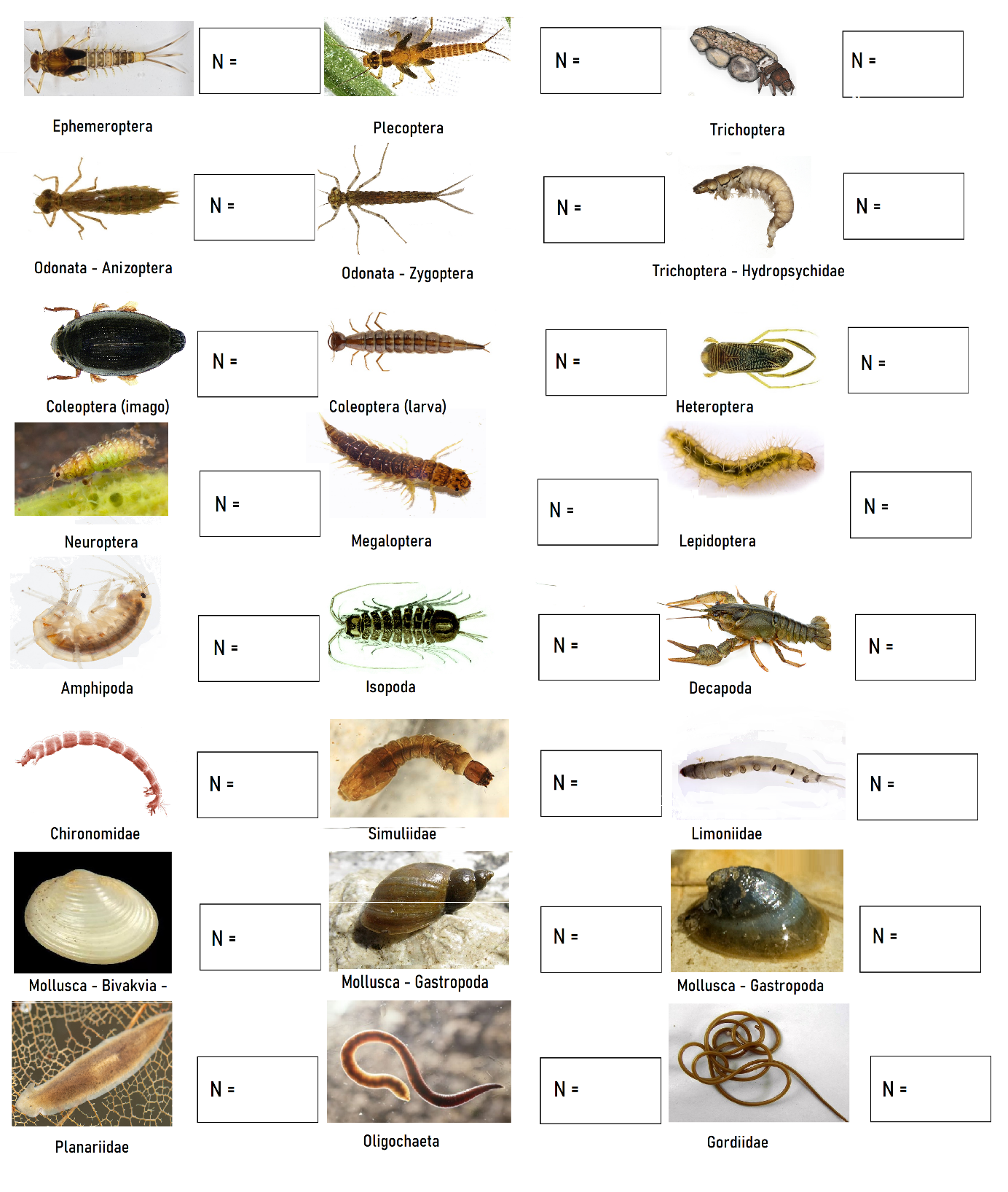 Другие группы организмов (если обнаружены):Общее число организмов (N) = ___________________________________ Регистрационный лист № 3. Показатели таксономического состава и численности водных беспозвоночных, и биотические индексыЗаключительная оценка качества воды исследуемого водотокаПримечание.1Отметьте качество воды в соответствии с категорией: Е – превосходное, G – хорошее, F – неудовлетворительное, P – плохое.  2Отметьте цвет, соответствующий категории качества: синий – Е, зелёный – G, жёлтый – F, красный – Р.ПараметрыПараметрыПараметрыСтанции отбора пробСтанции отбора пробПараметрыПараметрыПараметры  1 (фоновая)2 (тестируемая)1Название водотокаНазвание водотока2Бассейн рекиБассейн реки3Укажите ближайший населенный пункт в районе станции отбора пробУкажите ближайший населенный пункт в районе станции отбора проб4КоординатыN4КоординатыE5Температура, °Своздуха5Температура, °Своды6Ширина русла, мШирина русла, м7Скорость течения, м/сСкорость течения, м/с8Поперечная площадь сечения, м2Поперечная площадь сечения, м29Расход воды, м3/сРасход воды, м3/с10Место отбора (продольный элемент русла: перекат или плёс)Место отбора (продольный элемент русла: перекат или плёс)11Место отбора (поперечный элемент русла: рипаль или медиаль)Место отбора (поперечный элемент русла: рипаль или медиаль)12Характер дна1Характер дна113Цвет воды, в баллах2Цвет воды, в баллах214Мутность, в баллах3Мутность, в баллах315Освещенность русла (5-балльная шкала)4Освещенность русла (5-балльная шкала)416Развитие растительность5Развитие растительность517Замусоренность, в баллах6Замусоренность, в баллах618Характер мусора7Характер мусора719Укажите возможный источник загрязненияУкажите возможный источник загрязнения20Тип территории: городская (U), вдали от поселений (N), или ООПТ (NPA)Тип территории: городская (U), вдали от поселений (N), или ООПТ (NPA)21Метод отбора проб: ручной сбор с субстратов (manual, M) или метод принудительного дрифта (kick, K)Метод отбора проб: ручной сбор с субстратов (manual, M) или метод принудительного дрифта (kick, K)22Тип пробоотборника ‒ донный сачок (D-net), укажите число повторностейТип пробоотборника ‒ донный сачок (D-net), укажите число повторностей23Тип пробоотборника ‒ ручной экран (Kick-net), укажите число повторностейТип пробоотборника ‒ ручной экран (Kick-net), укажите число повторностейПоказателиСтанции отбора проб (SamplingSites)Станции отбора проб (SamplingSites)Показатели1 (фоновая)2 (тестируемая)Таксономические показателиОбщее число таксонов (Nt)Общее число семейств (Nfam)Количество таксонов ЕРТ (Nt-EPT)Численность организмовОбщее число организмов, экз.Общее число экземпляров ЕРТ, экз.Общее число организмов Ephemeroptera, экз.Общее число организмов Plecoptera, экз.Общее число организмов Trichoptera, экз.Общее число Oligochaeta, экз.Общее число Chironomidae, экз.Общее число моллюсков Gastropoda, экз.Общее число моллюсков Bivalvia, экз.Доля групп (в %численности)Доля организмов ЕРТ, %Nex-EPTДоля двукрылых к общему числу организмов, %Dip/NexДоля хирономид к общему числу организмов, %Nex-СhОбщая доля хирономид и олигохет, %NCh+OДоля толерантных организмов, %TOДоминирующий таксон (впишите название)Доля доминирующего таксона, %DTРассчитанные биотические индексыЗначение Индекса НТ (HighTaxaIndex)Категория качества по Индексу НТИндекс Гутнайта-УотлеяКатегория качества по Индексу Гутнайта-УитлеяРезультирующая оценка качества воды исследованного участка водотокаФоноваястанцияТестируемая станцияОбщее заключение1Цвет на экологической карте2